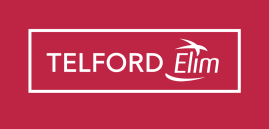 Partnership Application FormWe are excited that you would like to come into Partnership with us, and we would like to know a little more about you. Could you please fill in this form and return it to the church office or to admin@telfordelim.com and we will then contact you about next steps.When did you accept our Lord Jesus Christ as your personal Saviour?Are you a Member/Partner in any other Church?If yes – please state its name and location?How long have you been coming to Telford Elim?
How did you first learn about the church? By a family member The church website  		By word of mouth 		By invitation from a friend  
Other  Please state:
Please say a little about why you wish to become a Partner in Telford Elim:Are you in a Life or Connect Group?If yes - which one?If not - is this something you are willing to consider?Do you believe you are using your talent, time, treasure and gifting as the Lord is directing you? If not, is this something you are willing to explore further?